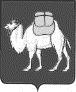 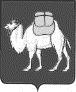 ТЕРРИТОРИАЛЬНАЯ ИЗБИРАТЕЛЬНАЯ КОМИССИЯ СОСНОВСКОГО РАЙОНА Р Е Ш Е Н И Е    18 августа 2020 года                                                                          № 143/714 с. ДолгодеревенскоеРассмотрев заявление кандидата в депутаты Собрания депутатов Сосновского муниципального района по избирательному округу №1 Головина Аркадия Алексеевича о снятии своей кандидатуры, в соответствии с пунктом 2 статьи 76 Федерального закона «Об основных гарантиях избирательных прав и права на участие в референдуме граждан Российской Федерации», территориальная избирательная комиссия Сосновского района РЕШАЕТ:1. Аннулировать регистрацию кандидата в депутаты Собрания депутатов Сосновского муниципального района по избирательному округу №1 Головина Аркадия Алексеевича.2. Выданное удостоверение зарегистрированного кандидата в депутаты Собрания депутатов Сосновского муниципального района по избирательному округу №1 Головина Аркадия Алексеевича считать недействительным.3. Опубликовать настоящее решение в газете Сосновская Нива.4. Контроль за выполнением настоящего решения возложить на секретаря территориальной избирательной комиссии Сосновского района И.М. Щастливую.Председатель комиссии                                                                Т.Б. КорниенкоСекретарь комиссии                                                                            И.М. ЩастливаяОб аннулировании регистрации кандидата в депутаты Собрания депутатов Сосновского муниципального района по избирательному округу №1 Головина Аркадия Алексеевича